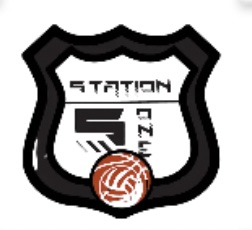 Station5ONE: 2023 Girls Middle School Basketball LeagueThis league is for 6th - 8th Grade girls looking to play basketball in a competitive league setting. Station5ONE is offering a competitive Junior High Girls Basketball League. This is a great opportunity for girls to continue playing after their school season!Middle School Division – Sunday Late Afternoon     |      7 Game Guarantee     Station5One jerseys can be ordered at the time of registration for $25.  Teams must have matching authentic basketball jerseys.  DIVISION6th - 8th Grade GirlsWinter LeagueSign Up DeadlineDec. 15, 2022Winter LeagueStart DateJan. 15, 2023Winter League Finish Date March 5, 2023Winter League Individual Cost$80Winter League Team Cost8 player minimum$600